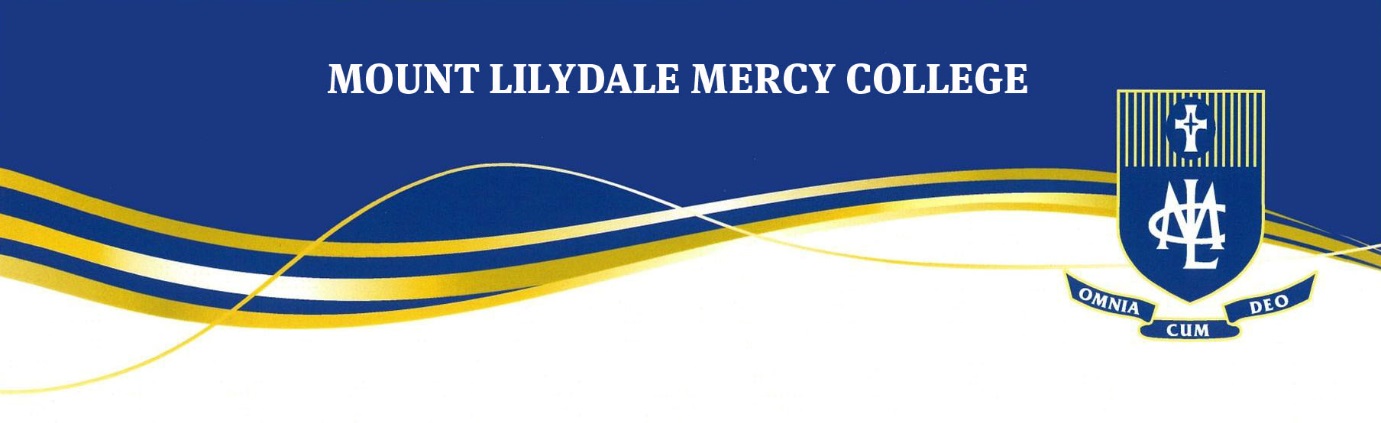 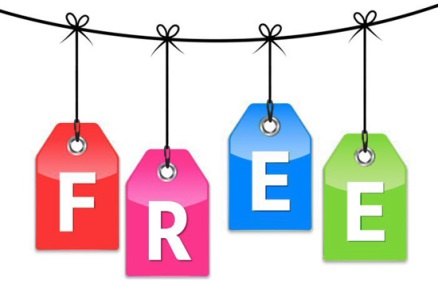 Instrumental Music Lesson Agreement FormTo be returned to the Music DepartmentOur Instrumental Music Tutors at Mount Lilydale Mercy College are offering 2 free lessons of your choice in Brass, Drums, Piano, Singing, Woodwind and Violin.  This offer is open to ANY student who is interested in getting a taste of the Music world.  If you have always wondered what it might be like to have Instrumental Music Lesson at the College, now is your chance to try before you buy!  If you don’t like it, you don’t have to continue.  If you are interested in this amazing offer please contact Mrs Flint in the Music Office on sflint@mlmc.vic.edu.au.  These lessons will commence ASAP.  _____________________________________________________________________We the undersigned would like to take up this amazing offer for 2 x Free Instrumental Music Lessons.Student Full Name: 	……………………………………………………………………………………………..Student Signature: …………………………………………………….  Date:………………………………Chosen Instrument: 	…………………………………………………………………………………………….Parent / Guardian Name: ……………………………………………..  Mobile: …………………………….Parent / Guardian Signature: .......................................................... Date:  ……………………………...Should your child wish to enrol into our Instrumental Music Program for Semester 2, email Mrs Sharon Flint on sflint@mlmc.vic.edu.au